30th November 2023To all members, you are summoned to attend the Repton Parish Council Meeting.  To be held on Monday 11th December 2023 at 19:30 in the meeting room at Repton Village Hall.Caroline Crowder, Clerk to the Council and Responsible Finance OfficerREPTON PARISH COUNCIL ANNUAL MEETING AGENDATo receive apologies for absence To receive declarations of interest on items on the agendaTo grant any dispensations following declaration of interestsTo determine which items if any on the Agenda should be taken with the public excludedApproval of the Minutes of the meeting held on 13th November 2023Public Speaking - A few minutes will be made available.Repton SchoolPlanning MattersPlanning ApplicationsDMPN/2023/1418: Certificate of Lawfulness for existing use of land as a garden at 30 Well Lane, Repton, Derby, DE65 6EYDMPA/2023/1372: The replacement of a conservatory with a garden room, internal alterations and the erection of 1.8m high brick garden walls and timber gates at Loscoe Farm, Red Lane, Repton, Derby, DE65 6FDDMPA/2023/1373: Change of use of barn from a holiday let to a dwelling at Holiday Let, Loscoe Farm, Red Lane, Repton, Derby, DE65 6FDDMOT/2023/1447: Felling of Pine tree at 26 The Pastures, Repton, Derby, DE65 6GGDMPA/2023/1371: The erection of a single storey rear extension at Redhill House, Red Lane, Repton, Derby, DE65 6FDDMPA/2023/1481: Listed building consent for the erection of a single storey rear extension at Redhill House, Red Lane, Repton, Derby, DE65 6FDPlanning Decisions (all approved unless otherwise stated up to 28th November 2023)DMPA/2023/1192: Amended scheme to previously approved DMPA/2022/0085 for the erection of extensions at 12 Chestnut Way, Repton, Derby, DE65 6FQDMPA/2023/1185: Amended scheme to previously approved application DMPA/2022/0515 for the erection of a single storey rear extension at 12 Hill View, Repton, Derby, DE65 6GTDMPA/2023/1184: Amended scheme to previously approved application DMPA/2022/0513 for the erection of a single storey rear extension at 10 Hill View, Repton, Derby, DE65 6GTDMOT/2023/1309: The felling of tree at 37 High Street, Repton, Derby, DE65 6GDCounty, District and Parish Councillors’ ReportsChairman’s ReportClerk’s ReportFinance Committee Minutes, including approval of the budgetPrecept 2024-25Allotment land off Springfield Rd, ReptonMilton Village Hall TrusteesReports from Committee/Working GroupsElderly Provision (Councillor Sheldon)Fisher CloseEnvironment and Heritage  (Councillor Brown)ArboretumMaintenance QuoteTrees (Councillor Brown)Milton Telephone BoxRefurbishmentDefibrillatorRights of Way/Maintenance  (Councillor Dickson)Burial Ground and Allotments  (Councillor Steel)Burial Ground PlantingRecreation, Play Fields and Youth  Broomhills Pavilion Maintenance (Councillor Brown)Mitre Field Multi-function Track (Councillor Mason)Survey (Councillor Mason)Grants (Councillor Hardwick)Perimeter (Councillor Mason)Replacement FencePlay Area (Councillor McArdle)Emergency  Flooding (Councillor Sheldon)Other Areas ( Councillor Hardwick)Freeport (Councillor Fluck)Speeding, Parking and Traffic Speed Watch (Councillor Kingman)Parking and Speed Control (Councillor Hardwick)20s Plenty (Councillor Hardwick) SIDs (Councillor Hardwick)Access Around the Parish (Councillor Dickson)Communication and Social Media (Councillor Hardwick)Information Technology FinanceReceipts since last meetingPayments already made and for approvalBank balancesAsset RegisterCorrespondenceDate and time of next Parish Council meetingThe Press and Public are invited to attend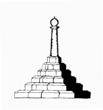 REPTON PARISH COUNCILRepton Village HallAskew GroveRepton DerbyshireDE65 6GRMobile: 07341 907137Email: clerk@repton-pc.gov.ukWeb: www.repton-pc.gov.uk 